Дидактическая игра «Определи по форме»Цель: Учить группировать предметы по форме.Оборудование: одно поле с кругом, одно с квадратом, картинки квадратной и круглой формы.Ход игры: Играть можно втроём. У одного играющего поле с кругом, у второго играющего поле с квадратом, а у третьего играющего картинки круглой и квадратной формы. Третий играющий берёт карточку и спрашивает: «Кому нужен этот предмет?» Первый и второй играющий выбирают картинки, которые подходят к его полю.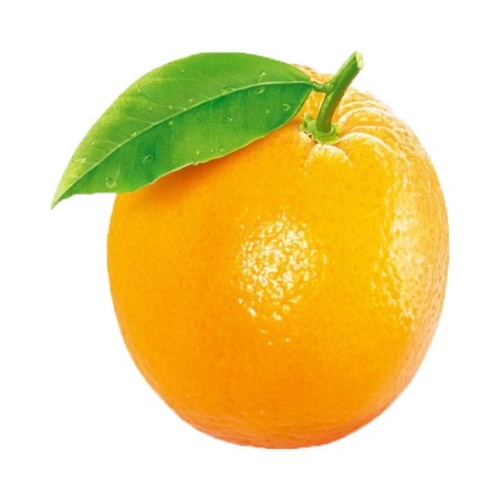 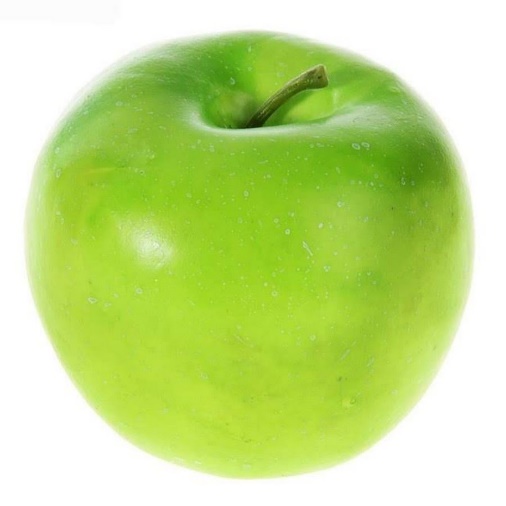 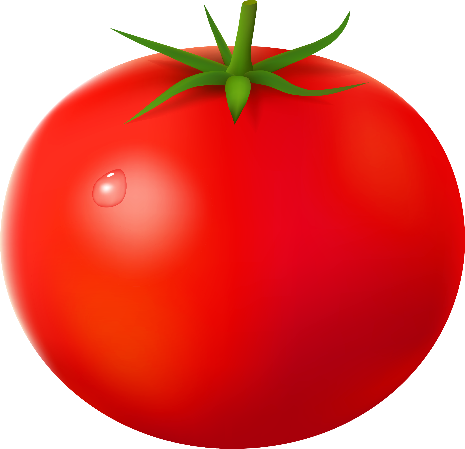 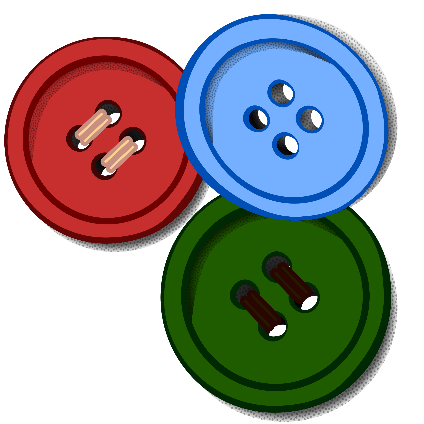 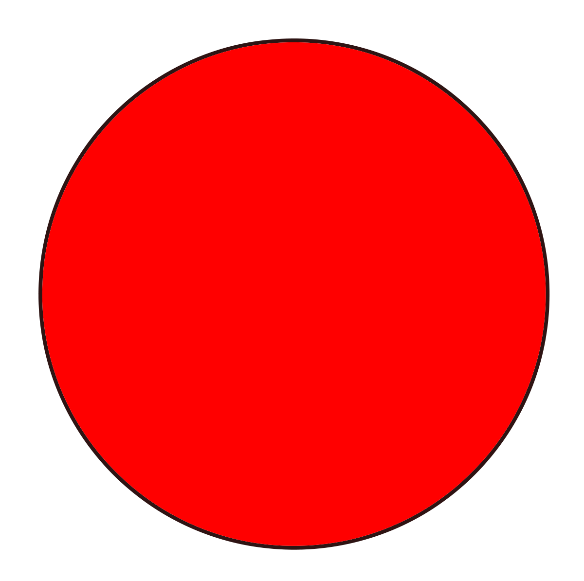 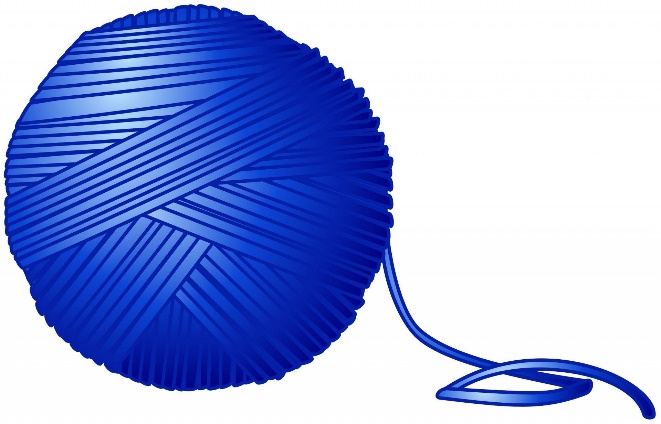 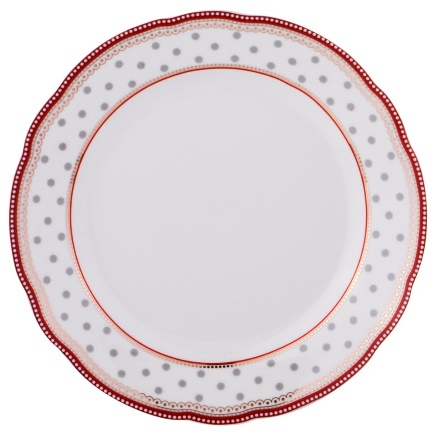 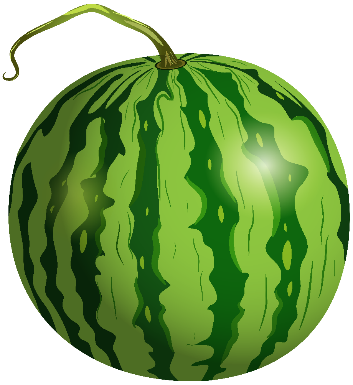 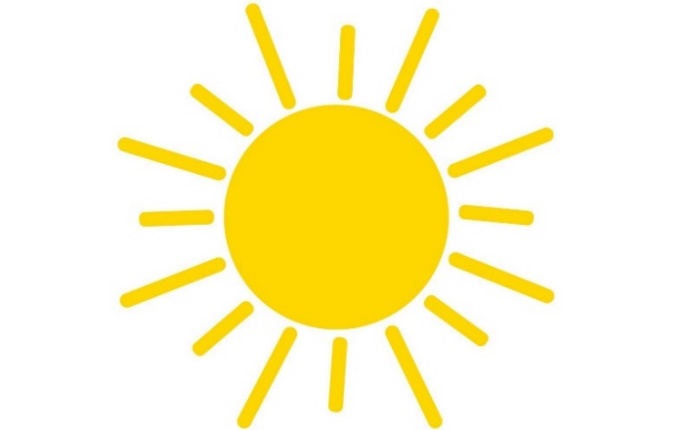 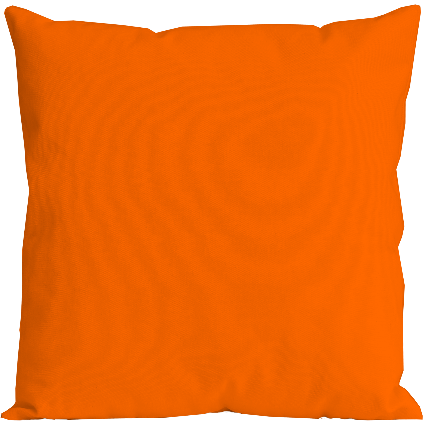 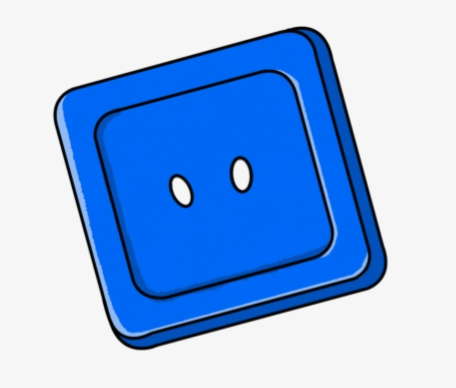 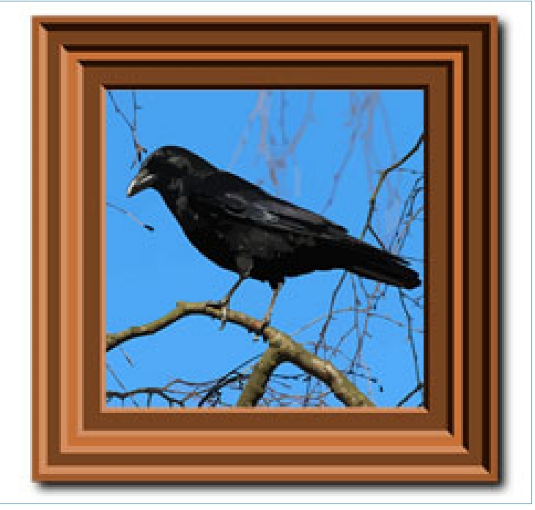 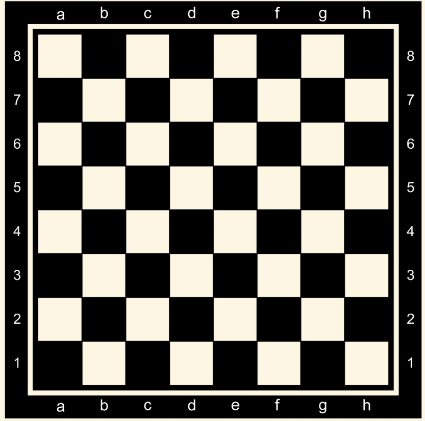 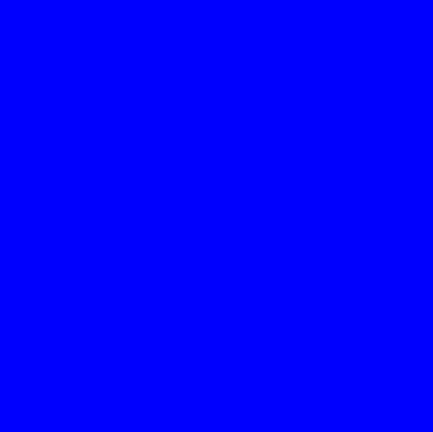 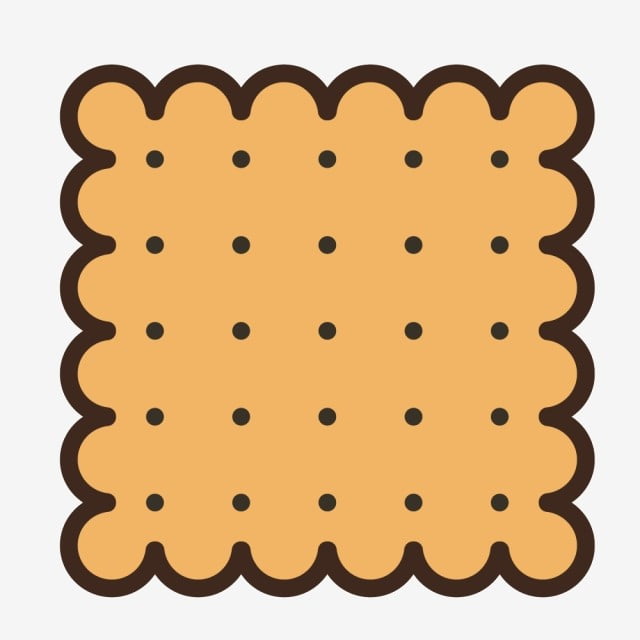 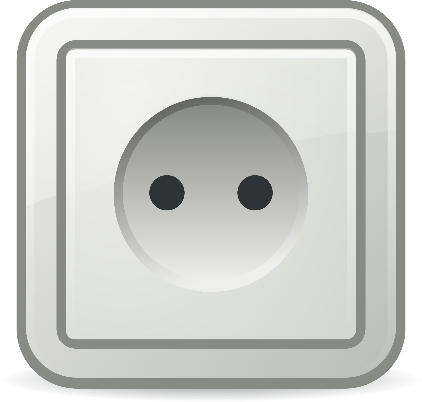 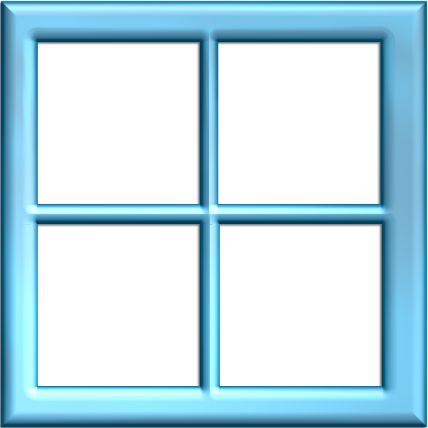 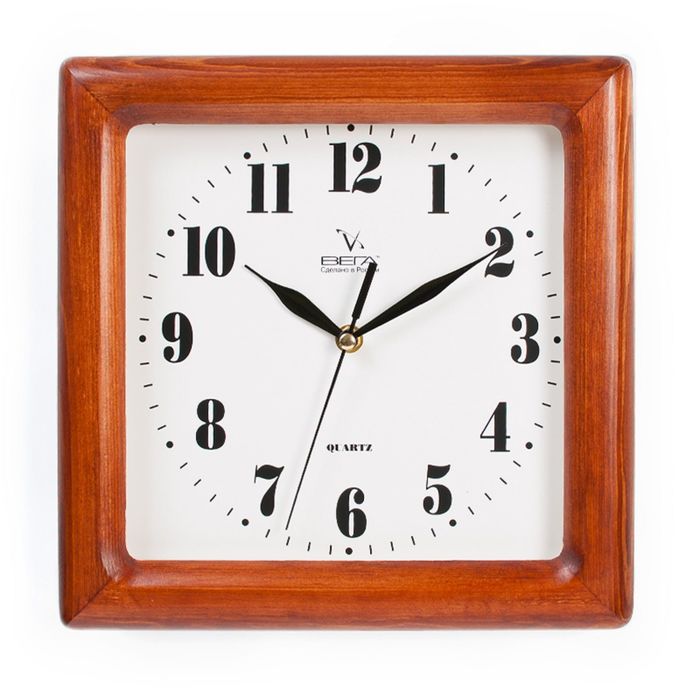 